АДМИНИСТРАЦИЯМУНИЦИПАЛЬНОГО ОБРАЗОВАНИЯКЛОПИЦКОЕ СЕЛЬСКОЕ ПОСЕЛЕНИЕВОЛОСОВСКОГО МУНИЦИПАЛЬНОГО РАЙОНАЛЕНИНГРАДСКОЙ ОБЛАСТИПОСТАНОВЛЕНИЕ 01 апреля 2020 года                                       №  81  Об утверждении схем размещения нестационарных торговых объектов на территории муниципального образования Клопицкое сельское поселение Волосовского муниципального района Ленинградской областиВ соответствии с Гражданским кодексом Российской Федерации,  Земельным Кодексом Российской Федерации, в целях реализации Федерального закона Российской Федерации от 28.12.2009 года № 381 «Об основах государственного регулирования торговой деятельности в Российской Федерации», Федерального закона от 06.10.2003 года № 131-ФЗ «Об общих принципах организации местного самоуправления в Российской Федерации», областным законом Ленинградской области от 07.05.2019  № 35-оз «Об объединении муниципальных образований в Волосовском муниципальном районе Ленинградской области и о внесении изменений в отдельные областные законы», Приказом комитета по развитию малого и среднего бизнеса и потребительского рынка Ленинградской области № 4 от 12.03.2019 года «О порядке разработки и утверждения схем размещения нестационарных торговых объектов на территории муниципальных образований Ленинградской области»,  администрация МО Клопицкое сельское поселение ПОСТАНОВЛЯЕТ: Утвердить схему размещения нестационарных торговых объектов на территории муниципального образования Клопицкое сельское поселение Волосовского муниципального района Ленинградской области» согласно приложению № 1.Утвердить графические схемы размещения нестационарных торговых объектов на территории муниципального образования Клопицкое сельское поселение Волосовского муниципального района Ленинградской области» согласно приложению № 2.Признать утратившим силу постановления:Администрации МО Губаницкое сельское поселение Волосовского муниципального района Ленинградской области от от 13.05.2019  года   № 81 «О порядке разработки и утверждения схем размещения нестационарных торговых объектов на территории МО Губаницкое сельское поселение Волосовского муниципального района Ленинградской области»;Администрации МО Сельцовское сельское поселение Волосовского муниципального района Ленинградской области» от 31.05.2019 года № 70 «Об утверждении новой редакции схемы размещения нестационарных торговых объектов на территории  МО Сельцовское сельское поселение  Волосовского муниципального района Ленинградской области»;Опубликовать настоящее постановление в общественно-политической газете Волосовского муниципального района «Сельская новь» и разместить на официальном сайте администрации Клопицкого сельского поселения.Постановление вступает в силу после официального опубликования.Контроль за исполнением  постановления оставляю за собой.Глава администрации МО Клопицкое сельское поселение                                                   Т.В.КомароваПриложение № 1к постановлению администрацииМО Клопицкое сельское поселениеот «01» апреля 2020 года № 79СХЕМАразмещения нестационарных торговых объектов, расположенных на территории МО Клопицкое сельское поселение Волосовского муниципального района Ленинградской областиПриложение № 2к постановлению администрацииМО Клопицкое сельское поселение                                                                          от «01» апреля 2020 года № 79Графическое изображение НТО с идентификационными № 1д. Клопицы, площадь между д.13 и д.14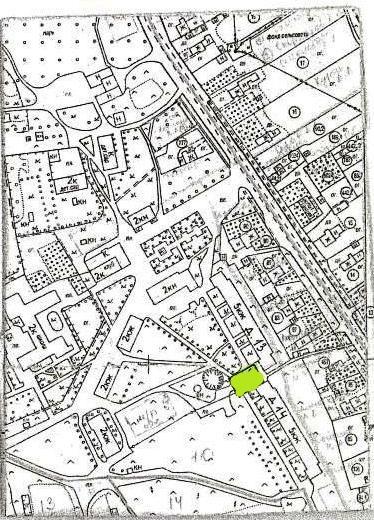 М 1:2000Графическое изображение НТО с идентификационными № 2д. Медниково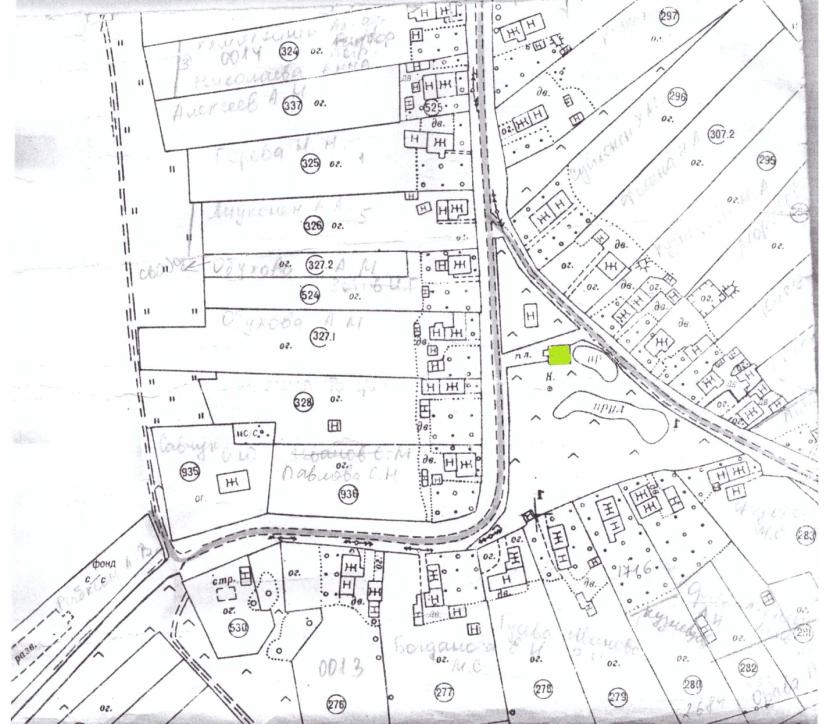 М 1:2000Графическое изображение НТО с идентификационными № 3д. Кандакюля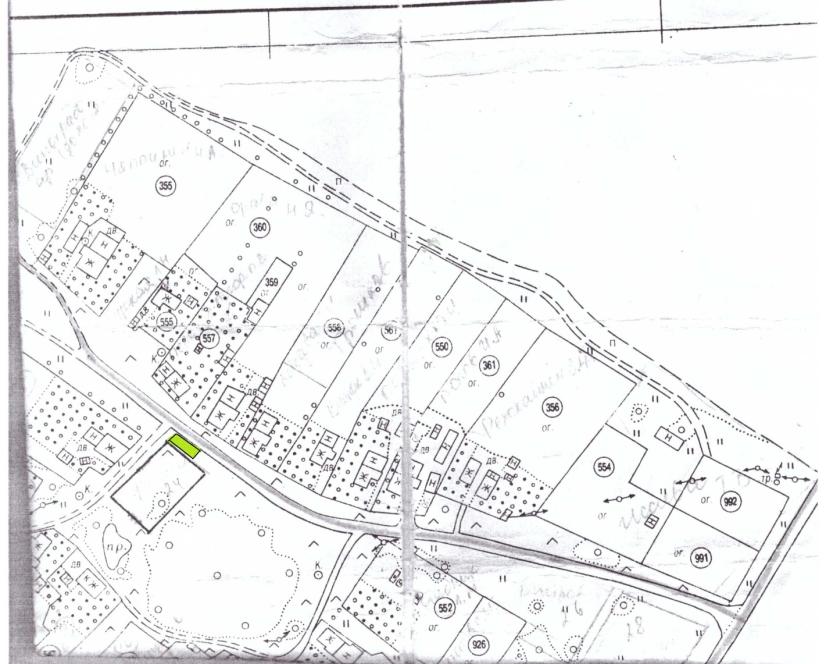 М 1:2000Графическое изображение НТО с идентификационными № 4д. Ольхово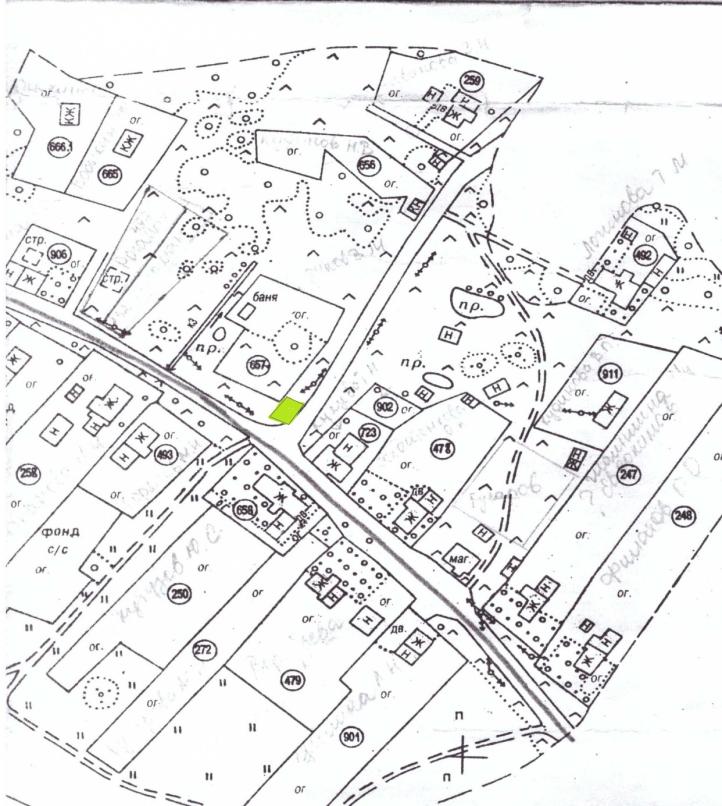 М 1:2000Графическое изображение НТО с идентификационными № 5д. Греблово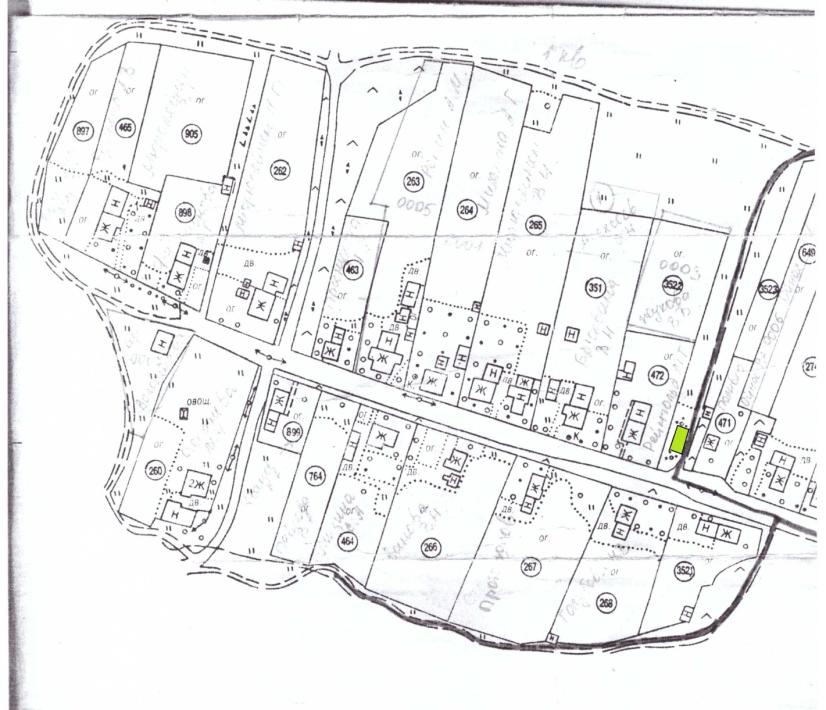 М 1:2000Графическое изображение НТО с идентификационными № 6д. Торосово с торца дома № 6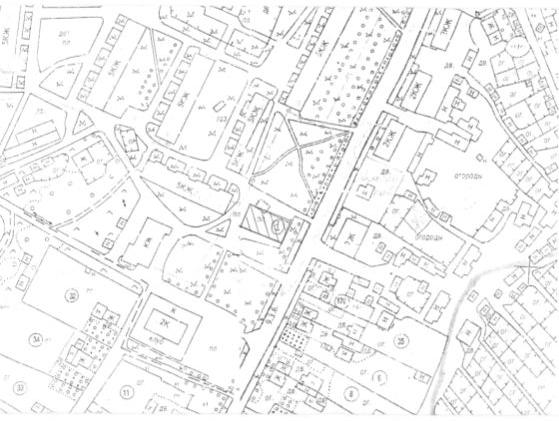 М 1:2000Графическое изображение НТО с идентификационными № 7д. Торосово торговый павильон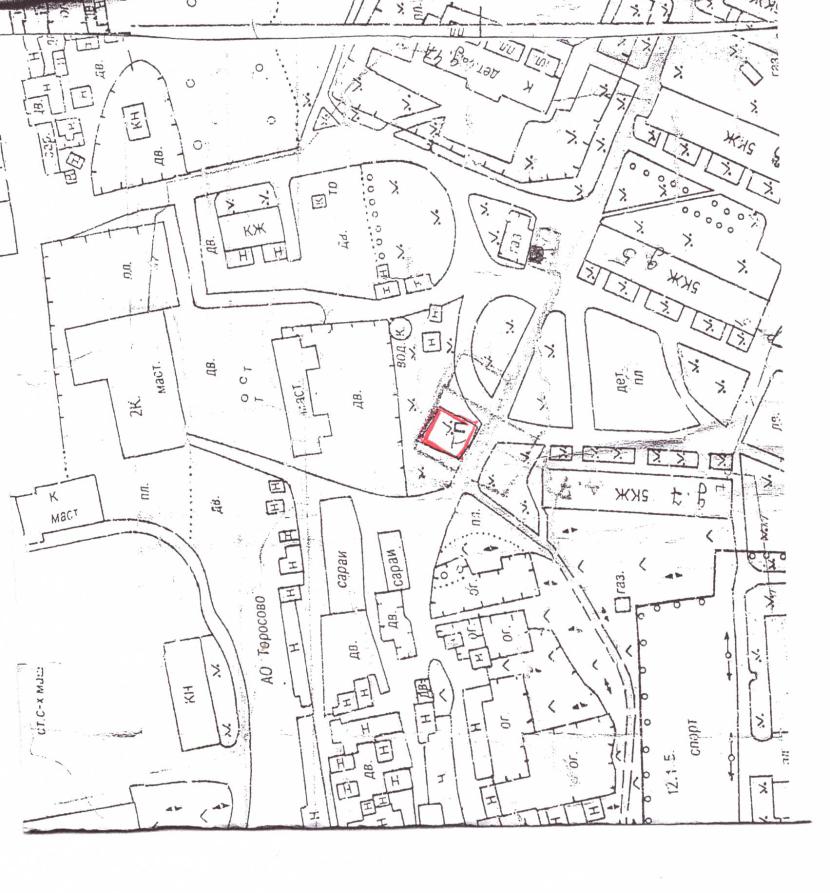 М 1:2000Графическое изображение НТО с идентификационным № 8 в п. Сумино,площадка возле детского сада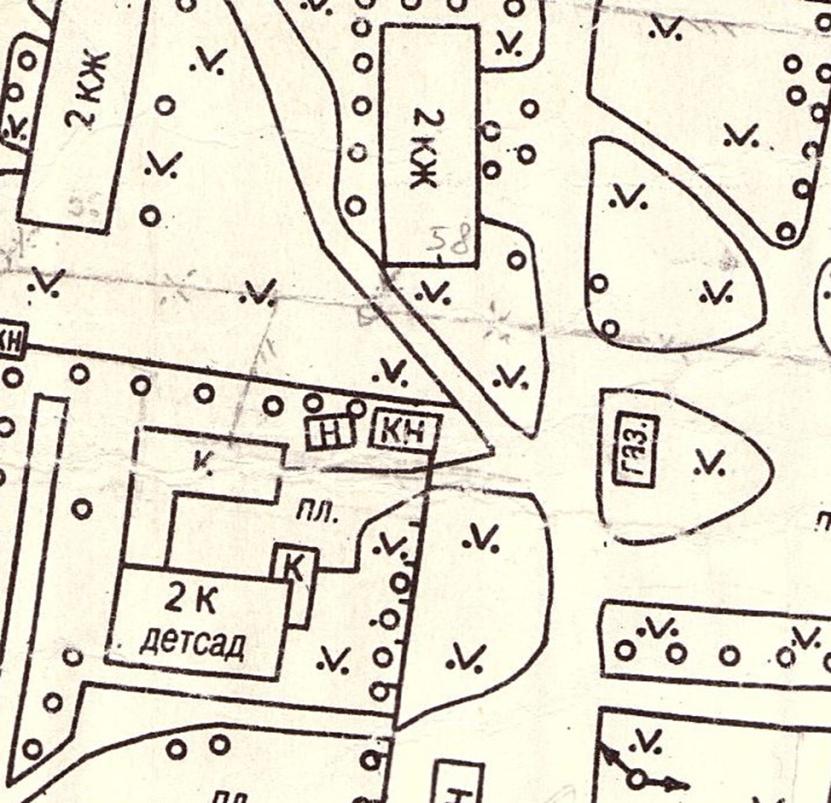 М 1 : 2000Графическое изображение НТО с идентификационным №  9  в д. Везиково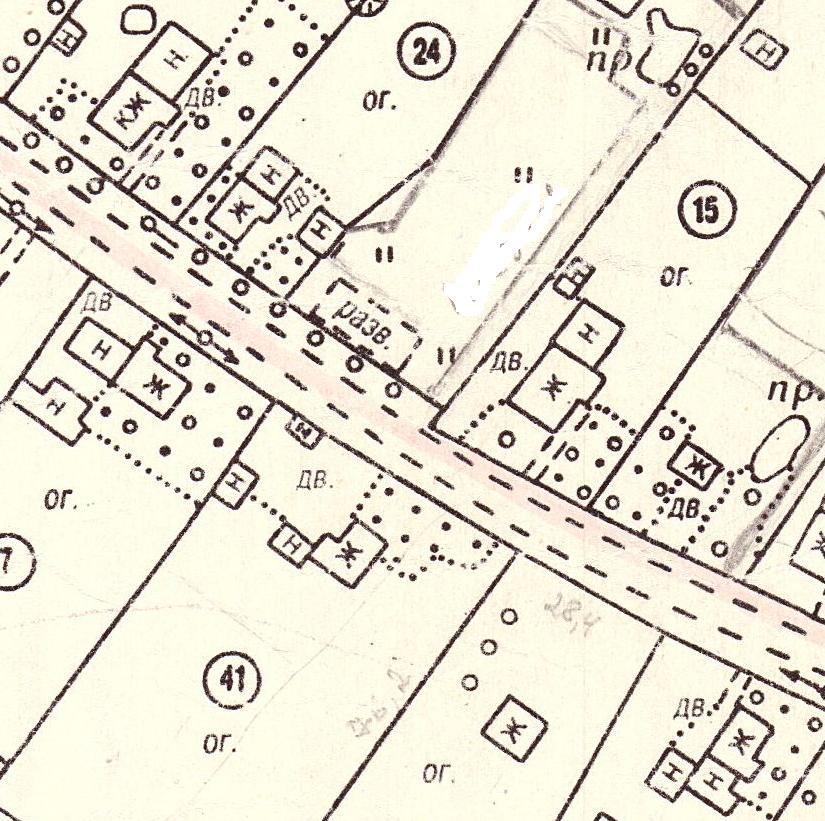 М 1 : 2000Графическое изображение НТО с идентификационным №  10  в д. Курголово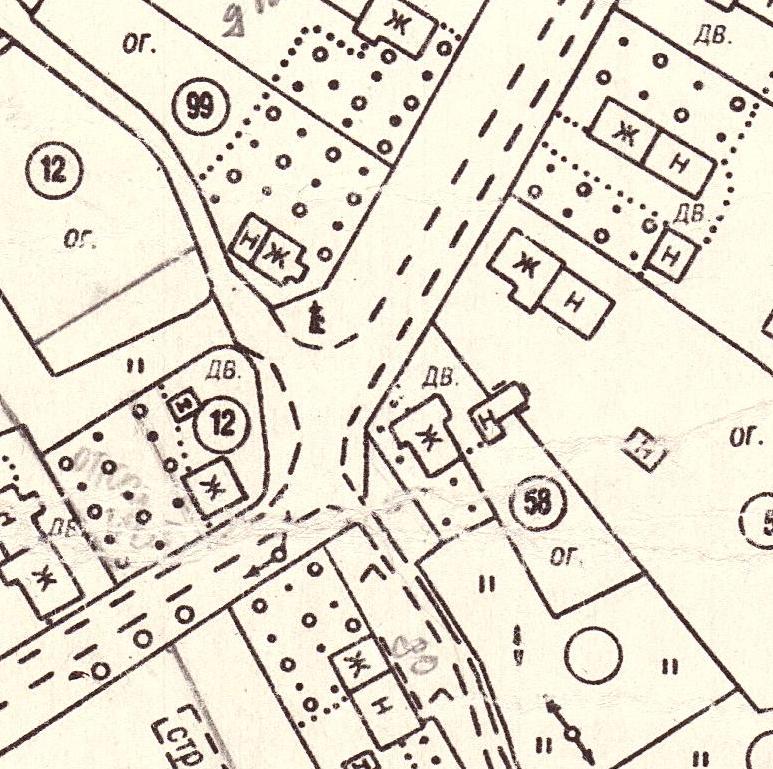 М 1 : 2000Графическое изображение НТО с идентификационным № 11  в д. Муратово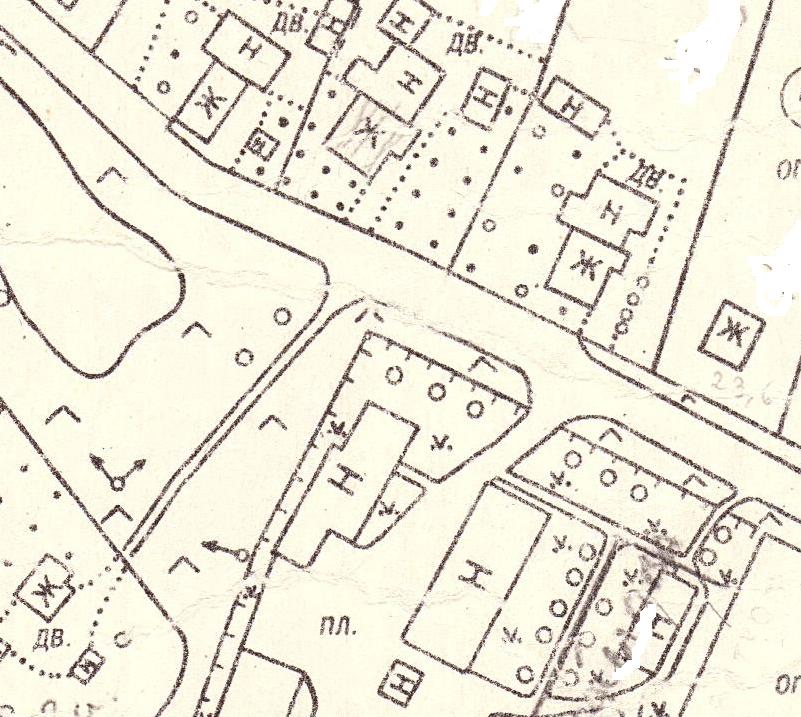 М 1 : 2000Графическое изображение НТО с идентификационным №  12 в д. Горки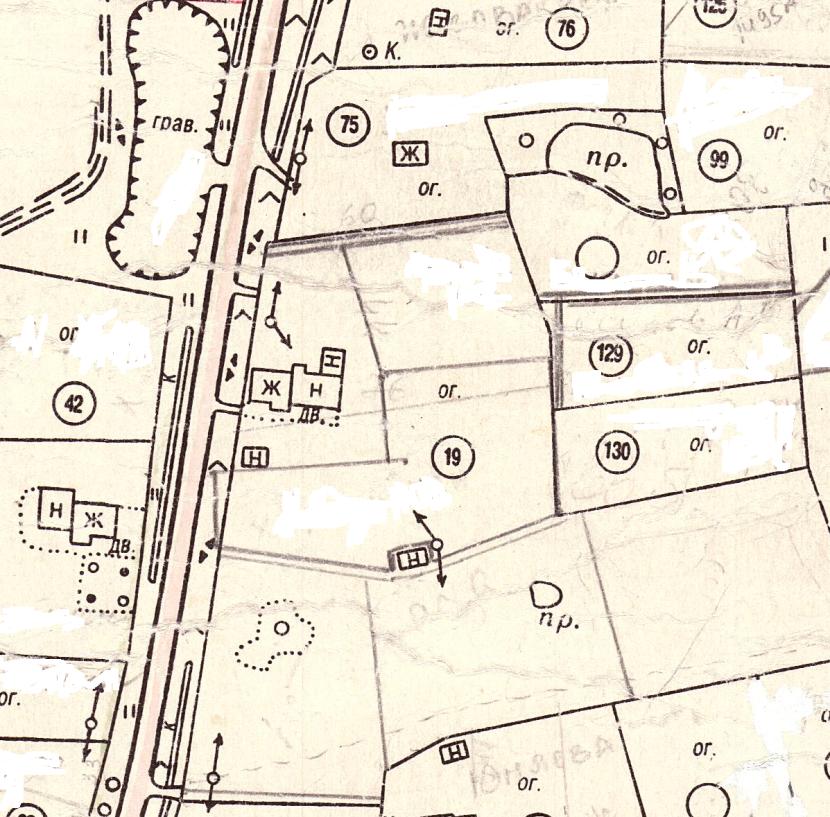 М 1 : 2000Графическое изображение НТО с индетификационным № 13п. Сельцо, площадь перед зданием Сбербанка и офиса ЗАО «Сельцо»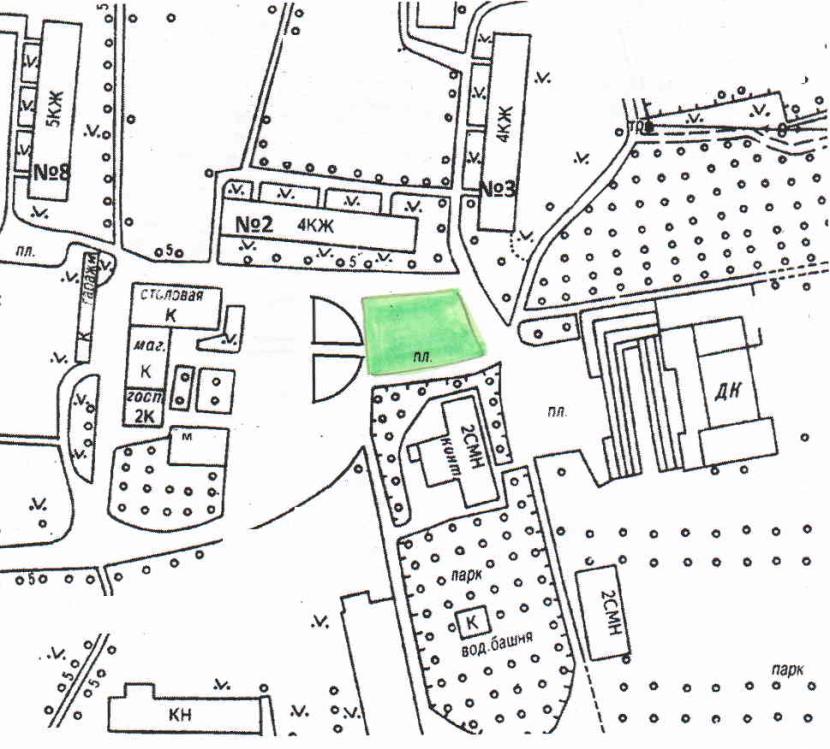 M 1:2000Графическое изображение НТО с индетификационным № 14д. Каськово, площадка возле «Здания почтовой станции»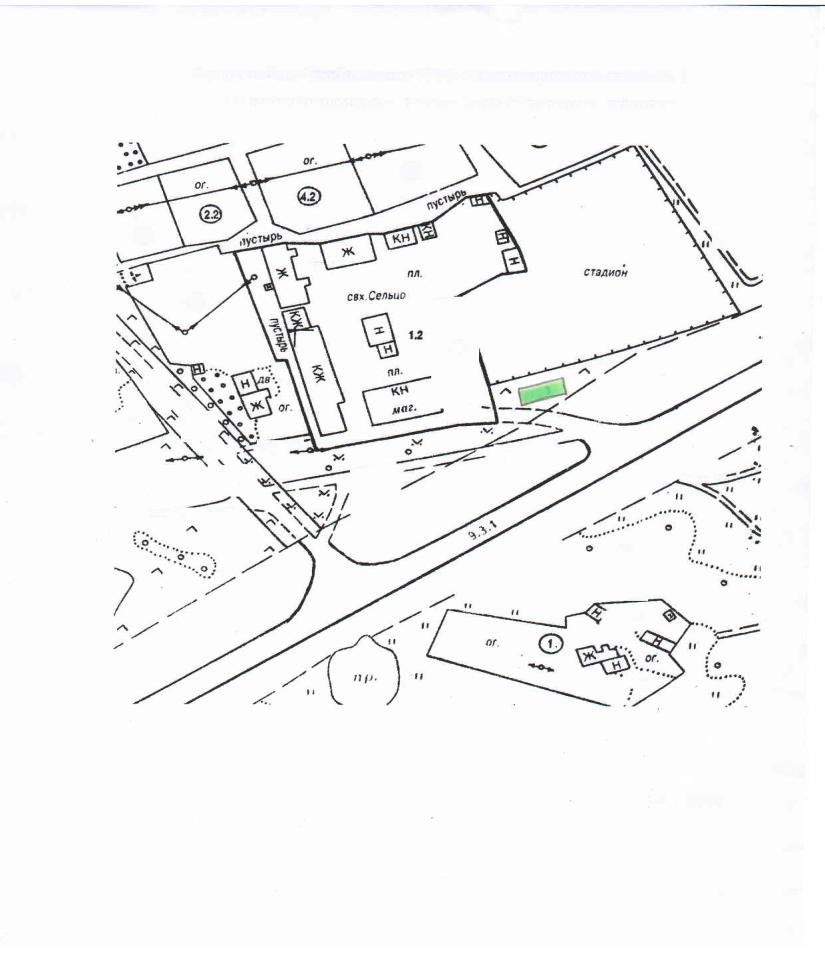 M 1:2000Графическое изображение НТО с индетификационным № 15д. Слободка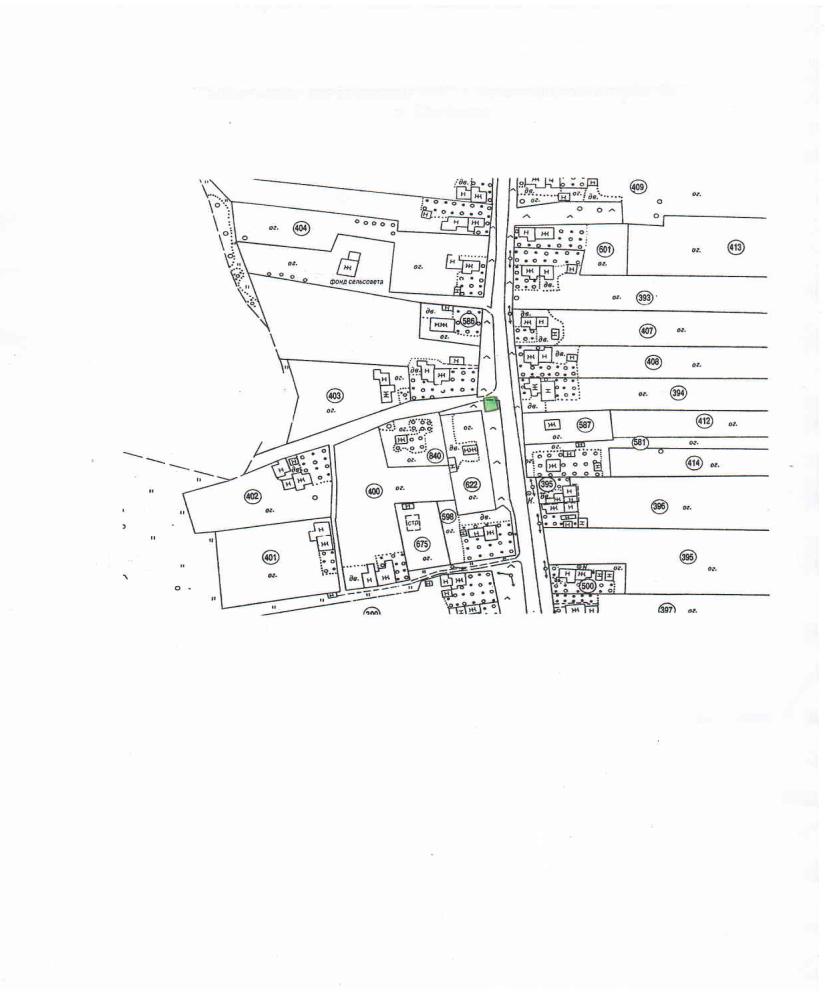 M 1:2000Графическое изображение НТО с индетификационным № 16д. Шёлково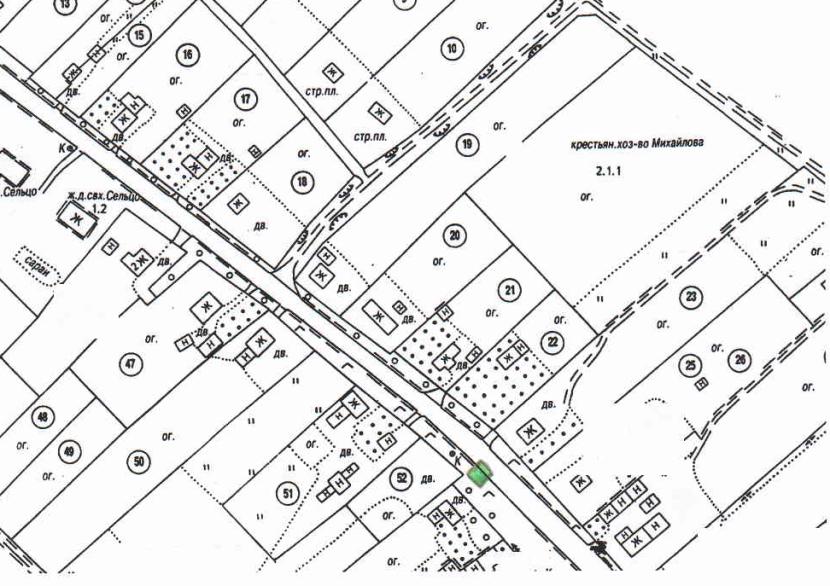 M 1:2000Графическое изображение НТО с индетификационным № 17д. Молодицы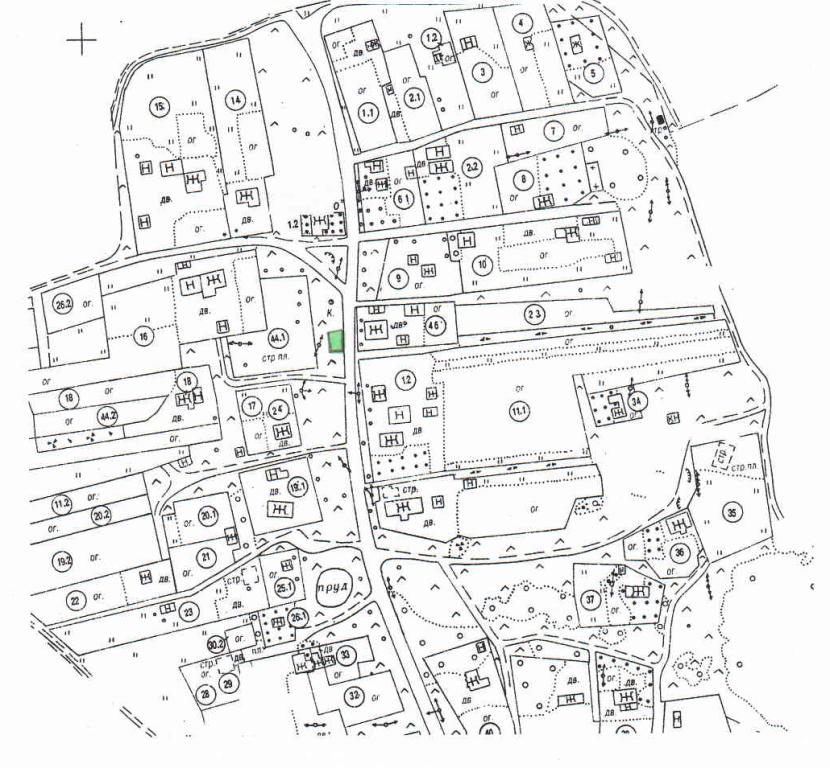 M 1:2000Графическое изображение НТО с индетификационным № 18д. Кивалицы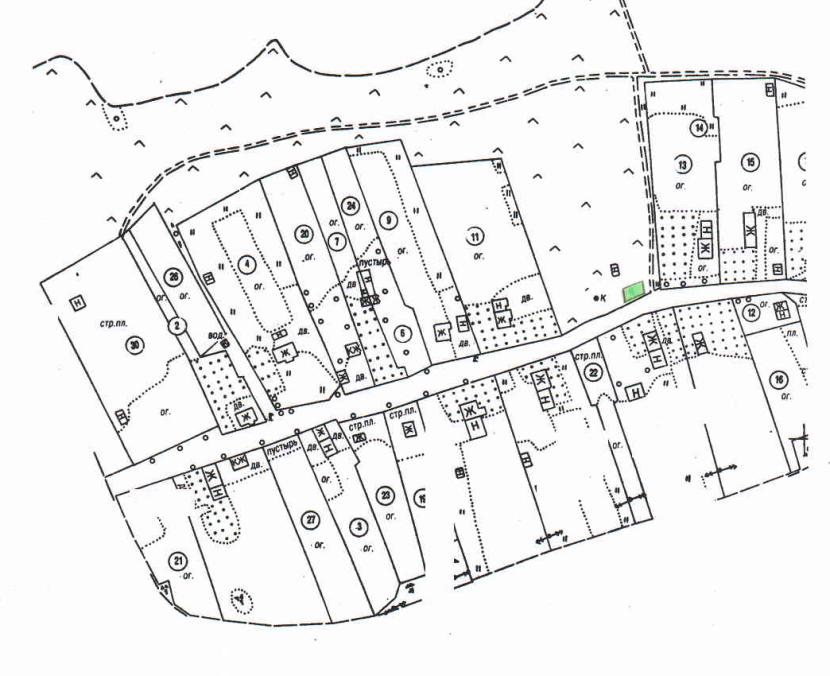 M 1:2000Графическое изображение НТО с индетификационным № 19д. Добряницы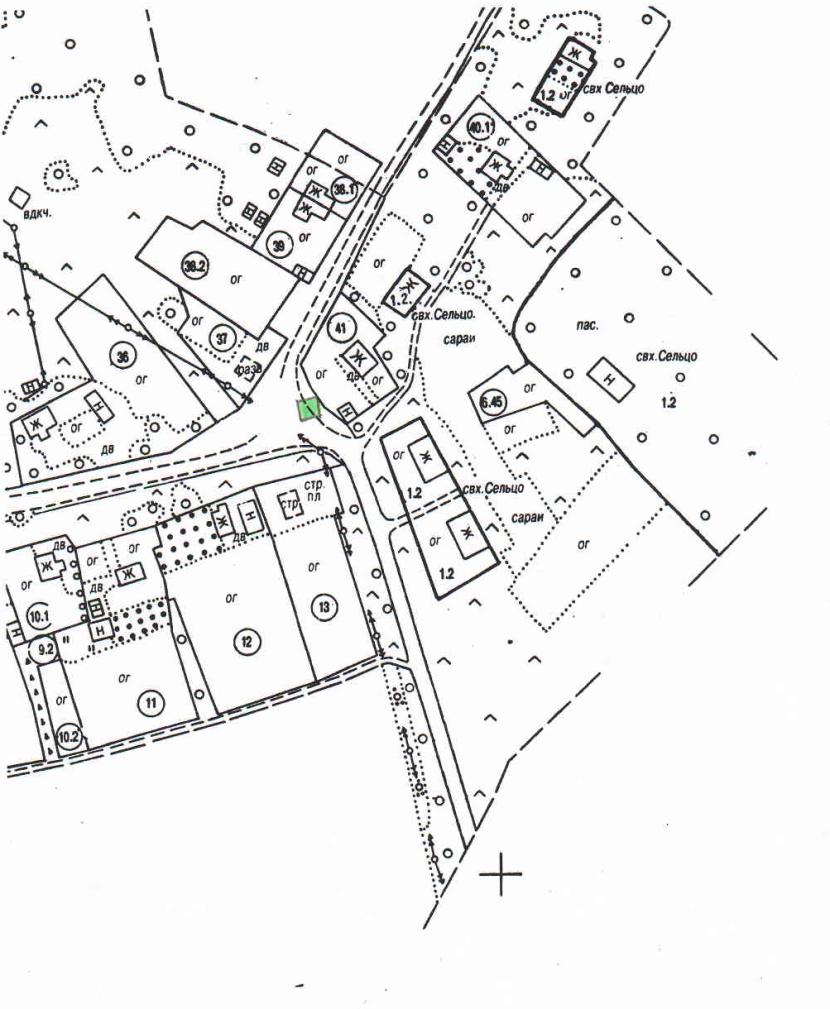 M 1:2000Информация о НТОИнформация о НТОИнформация о НТОИнформация о НТОИнформация о НТОИнформация о хозяйствующем субъекте, осуществляющем торговую деятельность в НТОИнформация о хозяйствующем субъекте, осуществляющем торговую деятельность в НТОИнформация о хозяйствующем субъекте, осуществляющем торговую деятельность в НТОРеквизиты документов на размещение НТОЯвляется ли хозяйствующий субъект, осуществляющий торговую деятельность в НТО, субъектом малого и (или) среднего предпринимательства (да/нет)Период размещения НТОПериод размещения НТОИдентификационный номер НТОМесто размещения НТО (адресный ориентир)Вид НТОПлощадь НТОСпециализация НТОНаименованиеИННТелефон (по желанию)Реквизиты документов на размещение НТОЯвляется ли хозяйствующий субъект, осуществляющий торговую деятельность в НТО, субъектом малого и (или) среднего предпринимательства (да/нет)с (дата)по(дата)1234567891011121д. Клопицы, площадь между д.13 и д.14Торговое место400 кв.м.Промышленные и непродовольственные товары-----07.05.201907.05.20242д. МедниковоТорговое место200 кв.м.продовольственные товары-----07.05.201907.05.20243д. Кандакюляавтолавка20 кв.м.смешанный ассортимент----да07.05.201907.05.20244д. Ольховоавтолавка20 кв.м.смешанный ассортимент----да07.05.201907.05.20245д. Гребловоавтолавка20 кв.м.смешанный ассортимент----да07.05.201907.05.20246д. Торосово площадка рядом с киосками, с торца дома № 6торговое место450 кв.м.продовольственные товары, непродовольственные товары-----01.01.201931.12.20247д. Торосово Торговый павильонторговое место24,4 кв.м.продовольственные товары, непродовольственные товарыИП Бухтина---да01.01.201931.12.20248п. Сумино на площадке возле магазина «Полянка»торговое местопродовольственные товары, непродовольственные товары-----01.01.201931.12.20249д. Везиковоавтолавка50 кв.м.продовольственные товары, непродовольственные товарыРАЙПО---да01.01.201931.12.202410д. Курголовоавтолавка50 кв.м.продовольственные товары, непродовольственные товарыРАЙПО---да01.01.201931.12.202411д. Муратовоторговое место-------01.01.201931.12.202412д. Горкиторговое место-------01.01.201931.12.202413п. Сельцо, площадь перед зданием Сбербанка и офиса ЗАО «Сельцо»торговое место759 кв.м.промышленные продовольственные товары, непродовольственные товары-----бессрочнобессрочно14д. Каськово площадка возле «Здание почтовой станции»торговое место20 кв.м.промышленные продовольственные товары, непродовольственные товары-----бессрочнобессрочно15д. Слободкаавтолавка-промышленные продовольственные товары, непродовольственные товарыРАЙПО------16д. Шёлковоавтолавка-промышленные продовольственные товары, непродовольственные товарыРАЙПО------17д.Молодицыавтолавка-промышленные продовольственные товары, непродовольственные товарыРАЙПО------18д. Кивалицыавтолавка-промышленные продовольственные товары, непродовольственные товарыРАЙПО------19д. Добряницыавтолавка-промышленные продовольственные товары, непродовольственные товарыРАЙПО------